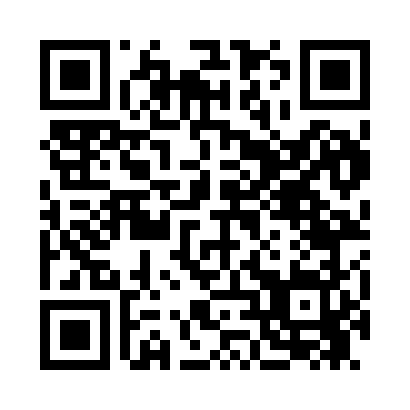 Prayer times for Floral Park, Connecticut, USAMon 1 Jul 2024 - Wed 31 Jul 2024High Latitude Method: Angle Based RulePrayer Calculation Method: Islamic Society of North AmericaAsar Calculation Method: ShafiPrayer times provided by https://www.salahtimes.comDateDayFajrSunriseDhuhrAsrMaghribIsha1Mon3:395:2012:534:558:2610:072Tue3:405:2112:544:558:2610:073Wed3:415:2112:544:558:2610:064Thu3:425:2212:544:558:2610:065Fri3:435:2312:544:558:2610:056Sat3:445:2312:544:558:2510:057Sun3:445:2412:554:558:2510:048Mon3:455:2512:554:558:2510:039Tue3:465:2512:554:558:2410:0310Wed3:475:2612:554:558:2410:0211Thu3:485:2712:554:558:2310:0112Fri3:505:2712:554:558:2310:0013Sat3:515:2812:554:558:229:5914Sun3:525:2912:554:558:229:5815Mon3:535:3012:564:558:219:5716Tue3:545:3112:564:558:209:5617Wed3:555:3112:564:558:209:5518Thu3:575:3212:564:558:199:5419Fri3:585:3312:564:558:189:5320Sat3:595:3412:564:548:179:5221Sun4:005:3512:564:548:179:5122Mon4:025:3612:564:548:169:5023Tue4:035:3712:564:548:159:4824Wed4:045:3812:564:548:149:4725Thu4:065:3912:564:538:139:4626Fri4:075:3912:564:538:129:4427Sat4:085:4012:564:538:119:4328Sun4:105:4112:564:538:109:4129Mon4:115:4212:564:528:099:4030Tue4:125:4312:564:528:089:3931Wed4:145:4412:564:518:079:37